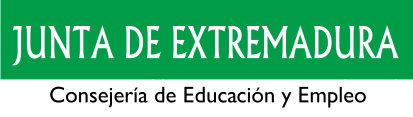 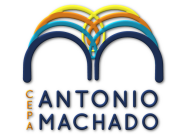 D. / Dña. ________________________________________________, docente del Grupo ___ de _____________ del Centro de Adultos “ANTONIO MACHADO” de Zafra C E R T I F I C A :  Que el/la alumno/a ________________________________________,  con D.N.I. nº________________, matriculado/a en __________ de _________________________, asiste regularmente a las clases correspondientes en horario de ______ a _______ h de ______ a _______, y de ______ a _______ h los __________.	Y para que conste, y a petición de la interesado/a, firmo el presente certificado en Zafra, a ___ de ________________de 2.0__.- El profesor/aFdo.- _____________________________